Modello CIl presente documento deve essere obbligatoriamente sottoscritto e presentato insieme all’offerta da ciascun partecipante di una gara. La mancata consegna del presente documento debitamente sottoscritto comporterà l’esclusione automatica dalla gara.Patto di integritàtraIl Dirigente scolastico. Prof. Raffaele Di Stasi rappresentante legale dell'Istituto Comprensivo di Clusone.(stazione appaltante)e_l_ sottoscritt_ (cognome e nome)_________________________________________________________nat_ a ____________________________________ Prov. _______ il _____________________ residente a ____________________________________ via/piazza _________________________________ n. ___nella qualità di _____________________________________________________________ della Società_____________________________________________________________________ con sede legale in __________________________________________ codice fiscale _______________________________partita IVA n. _____________________________  ai sensi dell’art. 17, comma 17, della legge n. 190/2012Vista 	la legge 6 novembre 2012 n. 190, art. 1, comma 17 recante “Disposizioni per la prevenzione e la repressione della corruzione e dell'illegalità nella pubblica amministrazione”;Visto 	il Piano Nazionale Anticorruzione (P.N.A.) emanato dall’Autorità Nazionale AntiCorruzione e per la valutazione e la trasparenza delle amministrazioni pubbliche (ex CIVIT) approvato con delibera n. 72/2013, contenente “Disposizioni per la prevenzione e la repressione della corruzione e dell’illegalità nella pubblica amministrazione”;Visto	 il Piano Triennale di Prevenzione della Corruzione (P.T.P.C) 2016 -2018 per le istituzioni scolastiche della Regione LombardiaVisto 	il decreto del Presidente della Repubblica 16 aprile 2013, n. 62 con il quale è stato emanato il “Regolamento recante il codice di comportamento dei dipendenti pubblici”,Dichiaradi accettare espressamente e senza riserve le condizioni tutte del Patto di integrità che verrà sottoscritto, in esito alla procedura di gara, fra l'operatore economico aggiudicatario e la Stazione appaltante, in conformità al modello sotto riportato esi conviene quanto segueArt. 1Il presente Patto di integrità stabilisce la formale obbligazione della Società, ai fini della partecipazione alla gara, e la stessa si impegna:a conformare i propri comportamenti ai principi di lealtà, trasparenza e correttezza, a non offrire, accettare o richiedere somme di denaro o qualsiasi altra ricompensa, vantaggio o beneficio, sia direttamente che indirettamente tramite intermediari al fine dell'assegnazione del contratto e/o al fine di distorcere la relativa corretta esecuzione;a segnalare alla Stazione appaltante qualsiasi tentativo di turbativa, irregolarità o distorsione nelle fasi di svolgimento della gara e/o durante l'esecuzione del contratto da parte di ogni interessato o addetto o chiunque possa influenzare le decisioni relative alla gara in oggetto;ad assicurare di non trovarsi in situazioni di controllo o di collegamento (formale e/o sostanziale) con altri concorrenti e che non si è accordata e non si accorderà con altri partecipanti alla procedura di gara;ad informare puntualmente tutto il personale di cui si avvale, del presente Patto di integrità e degli obblighi in esso contenuti;a vigilare affinché gli impegni sopra indicati siano osservati da tutti i collaboratori e dipendenti nell'esercizio dei compiti loro assegnati;a denunciare alla Pubblica Autorità competente ogni irregolarità o distorsione di cui sia venuta a conoscenza per quanto attiene l'attività di cui all'oggetto della procedura in parola.Art. 2La Società, sin d'ora, accetta che nel caso di mancato rispetto degli impegni anticorruzione assunti con  il  presente  Patto  di  integrità,  comunque  accertato  dall'Amministrazione, dovranno essere applicate le sanzioni della esclusione dalla gara, della risoluzione del contratto e escussione della cauzione definitiva di buona esecuzione del contratto.Art. 3Il contenuto del Patto di integrità resterà in vigore sino alla completa esecuzione del contratto, compreso l'eventuale collaudo. Il presente Patto dovrà essere richiamato dal contratto quale allegato allo stesso onde formarne parte integrante, sostanziale e pattizia.Art. 4Il Patto di integrità deve essere obbligatoriamente sottoscritto in calce ed in ogni sua pagina, dal legale rappresentante della società partecipante ovvero, in caso di consorzi o raggruppamenti temporanei di imprese, dal rappresentante degli stessi e deve essere presentato unitamente all'offerta. La mancata consegna di tale Patto debitamente sottoscritto comporterà l'esclusione dalla gara.Art. 5Ogni controversia relativa all’interpretazione ed esecuzione del Patto d’integrità fra la stazione appaltante ed i concorrenti e tra gli stessi concorrenti sarà risolta dall’Autorità Giudiziaria competente._______________________				_______________________________Luogo, data						       Firma leggibile del dichiarante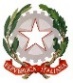 Ministero dell’istruzione, Ufficio Scolastico per la Lombardia - Ambito Territoriale di BergamoIstituto Comprensivo di CLUSONEviale Roma 11  24023 Clusone (Bergamo)  tel. 0346/21023 - bgic80600q@istruzione.it (PEC: bgic80600q@pec.istruzione.it)codice meccanografico BGIC80600Q - codice fiscale 90017480162www.icclusone.it